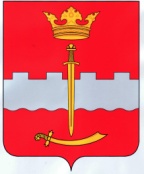 Сельская Дума сельского поселения "Село Кременское"РЕШЕНИЕ Об утверждении программы комплексного развития транспортной инфраструктуры  сельского поселения «Село Кременское»  на  2017-2032 годы     В соответствии с Федеральным законом от 06.10.2003 № 131-ФЗ «Об общих принципах организации местного самоуправления в Российской Федерации», постановлением Правительства Российской Федерации  от 25.12.2015 № 1440 «Об утверждении требований к программам комплексного развития транспортной инфраструктуры поселений, городских округов», Уставом муниципального образования Красноярское сельское поселение   Село  Кременское», генеральным планом муниципального образования  сельского  поселение «Село Кременское»,Сельская  Дума  РЕШИЛА:Утвердить программу комплексного развития транспортной инфраструктуры  сельского поселения   «Село Кременское» на 2017-2032  годы. Прилагается. 3 .Обнародовать настоящее Решение  в  соответствии с порядком, действующим  на  территории сельского  поселения «Село Кременское»        3.Настоящее постановление вступает в силу с момента обнародования.Глава  сельского  поселения«Село Кременское»                                                                              В.В.РыбаковУтверждена  Решением Сельской ДумыСП «Село Кременское»№ 63 от 22.06.2017 г.Программа комплексного развитиятранспортной инфраструктурысельского поселения «Село Кременское»ОглавлениеВведение	31	Паспорт программы	52	Общие сведения	73	Состояние транспортной инфраструктуры	104	Перспективы развития транспортной инфраструктуры	195	Система программных мероприятий	246	Финансовые потребности для реализации Программы	307	Оценка эффективности мероприятий	348	Нормативное обеспечение	35ВведениеОдним из основополагающих условий развития поселения является комплексное развитие транспортной инфраструктуры. Этапом, предшествующим разработке основных мероприятий Программы, является проведение анализа и оценка социально- экономического и территориального развития муниципального образования.Анализ и оценка социально-экономического и территориального развития муниципального образования, а также прогноз его развития проводится по следующим направлениям:демографическое развитие;перспективное строительство;состояние транспортной инфраструктуры.Программа направлена на обеспечение надежного и устойчивого обслуживания потребителей услугами, снижение износа объектов транспортной инфраструктуры. Основными целями программы являются:обеспечение безопасности, качества и эффективности транспортного обслуживания населения, а также юридических лиц и индивидуальных предпринимателей, осуществляющих экономическую деятельность (далее –субъекты экономической деятельности) на территории муниципального образования;обеспечение доступности объектов транспортной инфраструктуры для населения и субъектов экономической деятельности в соответствии с нормативами градостроительного проектирования поселения;развитие транспортной инфраструктуры в соответствии с потребностями населения в передвижении, субъектов экономической деятельности - в перевозке пассажиров и грузов на территории муниципального образования;развитие транспортной инфраструктуры, сбалансированное с градостроительной деятельностью в муниципальном образовании;обеспечение условий для управления транспортным спросом;создание приоритетных условий для обеспечения безопасности жизни и здоровья участников дорожного движения по отношению к экономическим результатам хозяйственной деятельности;создание приоритетных условий движения транспортных средств общего пользования по отношению к иным транспортным средствам;условия для пешеходного и велосипедного передвижения населения;эффективность функционирования действующей транспортной инфраструктуры.Бюджетные средства, направляемые на реализацию программы, должны быть предназначены для реализации проектов модернизации объектов транспортнойинфраструктуры и дорожного хозяйства, связанных с ремонтом, реконструкцией существующих объектов, а также со строительством новых объектов.Паспорт программыОбщие сведенияМуниципальное образование «Село Кременское» является сельским поселением. Территория поселения входит в состав муниципального района «Медынский район» Калужской области. Территорию поселения составляют исторически сложившиеся земли населенных пунктов: село Кременское, деревня Ердово, деревня Тишинино, деревня Ольховка, деревня Воронино, деревня Михалково, деревня Озерное, деревня Ильинка, деревня Королево, деревня Воскресенки, деревня Федоровка, деревня Громыкино, деревня Подсосенки, деревня Тихоновка, деревня Прудки, деревня Каляево, деревня Одинцы, деревня Темерево, деревня Насоново, деревня Макарцево, деревня Кукановка  прилегающие к ним земли общего пользования, территории традиционного природопользования населения поселения, рекреационные земли, земли для развития поселения. В состав территории сельского поселения входят земли независимо от форм собственности и целевого назначения. Административным центром поселения является село Кременское.Медынский район расположен в северо-западной части Калужской области и имеет относительно благоприятное транспортно-географическое положение относительно областного центра г. Калуги в силу незначительной удалённости от него, благоприятное положение - по отношению к районам и городам северной зоны края. Расстояние от с. Кременское до областного центра - 90 км, расстояние до районного центра г. Медынь – 18 км, до ближайшей железнодорожной станции Малоярославец - 53 км.Площадь территории сельского поселения «Село Кременское» составляет 7980,0 га.Муниципальное образование СП «Село Кременское» Медынского района расположено в северной части Медынского района. Район входит в  зону с  умеренно-континентальным климатом, для которого характерно выпадение большого количества осадков, большое испарение и преобладание влажных западных морских и сухих восточных континентальных воздушных масс, поэтому лето здесь короткое нежаркое, а зима умеренно холодная.Среднегодовая температура воздуха – плюс 3,9 С; максимальная температура по сезонам: лето - +23 С;  зима – минус 32 С. Среднемесячная температура воздуха составляет плюс 17,4 С летом и минус 12 С зимой.Весна долгая и прохладная, лето умеренно теплое. Снег начинает выпадать в конце октября – начале ноября, устойчивый снежный покров формируется к середине ноября. Глубина промерзания почвы средняя из максимальных за зиму - 140 см, наибольшая достигала 160 см.Скорость и направление ветра: летом – южный и юго-западный 4 м/с,  зима - 4,6 м/с. Максимальная скорость ветра достигает 25 м/с и более.Количество атмосферных осадков: среднегодовая – 600-700 мм; максимальная может достигать 800мм, при этом испаряется только 300-400 мм.Средняя продолжительность безморозного периода составляет 140 дней. Среднегодовое количество осадков 350 мм в год.По данным ГУ «Калужский ЦГМС» наиболее опасными погодными явлениями, проявление которых возможно на территории поселения, являются: грозы (40-60 ч в год), снегопады (количество осадков не менее 20 мм), гололед с диаметром отложений 20 мм.Население сельского поселения по состоянию на 2016 год составляет 546 человек.Динамика изменения численности населения  сельского поселения «Село Кременское» по данным Всероссийской переписи населения и современных статистических данных представлена в таблице 1. Численность населения сельского поселения за период  2010-2016 год уменьшилось с 576 до 546 человек.Таблица 1Существующие производственные объекты, расположенные в селитебной зоне сельского поселения «Село Кременское» для дальнейшего использования сохраняются, за исключением предприятий, расположенных без соблюдения нормативных санитарно- защитных зон от жилой застройки, которые необходимо вынести за пределы селитебной зоны.В населенных пунктах составляющих муниципальное образование действуют  Дом культуры,  фельдшерский пункт, почта, школа,сеть магазинов.Эффективное использование имеющегося промышленного, сельскохозяйственного потенциала во многом зависит от объема инвестиций, вкладываемых в их освоение. Этому способствуют реализуемые национальные проекты и областные и муниципальные отраслевые программы, направленные на развитие экономики и социальной сферы.В настоящее время обеспечение населения сельского поселения объектами обслуживания соответствует нормативным требованиям и требует увеличения строительства обслуживающих предприятий и учреждений с расширением сферы сервиса.При размещении учреждений и предприятий обслуживания необходимо учитывать обеспечение населения услугами первой необходимости в пределах пешеходной доступности не более 30 минут.Источником водоснабжения сельского поселения «Село Кременское» являются артезианские скважины и колодцы. Административные, культурно-бытовые, общественные здания не оборудованы внутренней канализацией.Часть населённых	пунктов поселения газифицированы «Калугарегионгазом».          Электроснабжение поселка осуществляется от энергосистемы области.Одним из основных факторов, определяющих перспективы экономического развития сельского поселения «Село Кременское» Медынского района и его место в экономике Калужской области, является развитие промышленного и агропромышленного комплексов.Целями развития агропромышленного комплекса являются создание эффективного устойчивого сельскохозяйственного производства и, вместе с тем, решение социальных проблем сельского поселения.Главная стратегическая задача развития аграрного сектора в перспективе - это дальнейшее поступательное его развитие с целью расширения сырьевой базы для предприятий перерабатывающей промышленности и насыщения потребительского рынка. Превращение существующего на территории муниципального образования агропромышленного комплекса в высокоразвитую систему, сочетающую в себе использование новейших технологий в области животноводства и растениеводства с производством и переработкой натуральной экологически чистой сельскохозяйственной продукции.Реализация этой задачи невозможна без создания благоприятных условий и предпосылок для функционирования АПК, как внутренних (уровень развития ресурсного потенциала АПК) так и внешних (расширение и усиление государственной поддержки из бюджетов разного уровня для всех хозяйствующих субъектов независимо от формы собственности и организационно-правого статуса хозяйствующих субъектов).В настоящее время основной проблемой, препятствующей развитию аграрного сектора, является недостаток собственных инвестиционных ресурсов. Импульсивный характер бюджетного финансирования сельского хозяйства, отсутствие собственных средств для закупки новой высокопроизводительной техники и оборудования, минеральных удобрений, для проведения работ по повышению плодородия почв влечёт за собой сокращение производственно-технического потенциала, что существенно снижает темпы роста сельскохозяйственного производства и экономики района в целом.Решение проблемы развития материально-технической базы сельского хозяйства связано с улучшением финансового состояния сельскохозяйственных товаропроизводителей, которое невозможно без роста производства и повышения конкурентоспособности их продукции. Это в свою очередь невозможно без изменения отношения к аграрному сектору со стороны государства и создания благоприятных условий функционирования аграрного сектора, способствующих поступательному его развитию.Для восстановления и укрепления производственного потенциала сельского хозяйства необходимо реконструкция, расширение и строительство новых производственных объектов. Решение задач в области развития агропромышленного комплекса должно осуществляться путем реализации инвестиционных проектов.Состояние транспортной инфраструктурыРазвитие транспортной инфраструктуры сельского поселения «Село Кременское» является необходимым условием улучшения качества жизни населения в поселении.Транспортная инфраструктура сельского поселения «Село Кременское» является составляющей инфраструктуры Медынского района Калужской области. Сельское поселение «Село Кременское» расположено в северной части Медынского района и имеет относительно благоприятное транспортно-географическое положение относительно областного центра г. Калуги в силу незначительной удалённости от него, благоприятное положение - по отношению к районам и городам северной зоны области. Расстояние до областного центра - 90 км, расстояние до районного центра г. Медынь – 18 км, до ближайшей железнодорожной станции Малоярославец – 53 км. Связь с районным центром и ж/д станцией осуществляется по улучшенной асфальтированной дороге регионального значения.Муниципальное образование имеет все предпосылки, которые могут стать основой его процветания в долгосрочной перспективе.Медынский район имеет развитые автобусные пути сообщения, обеспечивающие связи со всеми регионами области. Структурная схема транспортного комплекса состоит из двух основных составляющих: внутренний пассажирский транспорт и внешний транспорт. Во внутреннем пассажирском транспорте выделяется частный автомобильный и частный таксомоторный. Внешний транспорт представлен автомобильными средствами передвижения, обслуживающими междугородние перевозки.В муниципальном образовании нет проблем по обеспечению жителей транспортными услугами междугороднего характера. Перевозка пассажиров в сторону города Калуги, города Москвы обеспечивается через районный центр. Внутри сельского поселения пассажирские перевозки выполняются по маршруту Медынь – Передел,  Медынь - Егорье и др.. Эти услуги предоставляются в основном частными маршрутными такси и за счет проходящего пассажирского транспорта района. Автотранспортные предприятия на территории муниципального образования отсутствуют. В муниципальном образовании внутренний общественный транспорт в настоящее время отсутствует. Большинство передвижений в поселении приходится на личный автотранспорт и пешеходные сообщения. Проектирование системы общественного транспорта должно полностью отвечать требованиям, предъявляемым в части, касающейся обеспечения доступности объектов общественного транспорта для населения, и, в том числе, для его маломобильных групп. Общественный транспорт должен упростить перемещение населения из населенного пункта к районному и областному центру.Стратегической целью в данной отрасли является улучшение обеспечения транспортными услугами жителей муниципального образования с учетом перспективного плана развития дорожно-транспортной сети, автомобильного транспорта.Перераспределение основных транспортных направлений в рассматриваемом периоде не планируется.Личный автотранспорт хранится в гаражах, расположенных на приусадебных участках жителей, дополнительных общих автостоянок и гаражных кооперативов для личного автотранспорта не требуется. Возможно их размещение по мере надобности в коммунально-складской зоне.Улично-дорожная сеть является основным образующим элементом транспортной, инженерной и социальной инфраструктуры населенных пунктов. Развитие дорожной сети и инфраструктурных объектов в комплексном развитии поселения является одним из наиболее социально-значимых вопросов.Автомобильные дороги имеют стратегическое значение для сельского поселения «Село Кременское». Они связывают территорию поселения с соседними территориями, районным центром, обеспечивают жизнедеятельность муниципального образования, во многом определяют возможности развития поселения, по ним осуществляются автомобильные перевозки грузов и пассажиров. Сеть внутрипоселковых автомобильных дорог обеспечивает мобильность населения и доступ к материальным ресурсам, позволяет расширить производственные возможности экономики за счет снижения транспортных издержек и затрат времени на перевозки.Улично-дорожная сеть сельского поселения «Село Кременское» представляет собой сложившуюся сеть улиц и проездов, обеспечивающих внешние и внутренние связи на территории муниципального образования с производственной зоной, с кварталами жилых домов, с общественной зоной.В составе улично-дорожной сети выделены улицы и дороги следующих категорий:поселковые дороги, по которым осуществляется транспортная связь населенного пункта с внешними дорогами;главные улицы, обеспечивающие связь жилых территорий с общественным центром;улицы в жилой застройке (жилые улицы). По этим улицам осуществляется транспортная связь внутри жилых территорий и с главными улицами;пешеходные улицы - по ним осуществляется связь с учреждениями и предприятиями обслуживания, в том числе в пределах общественного центра.Необходимо усовершенствовать существующее покрытие улиц в застройке сельского поселения с устройством тротуаров из тротуарной плитки в районе общественного центра.Общественная зона в с.Кременское размещена по центральной улице, включает общественный центр с административными и общественными зданиями,  амбулаторией.На сегодняшний день большая часть основных улиц и дорог сельского поселения «Село Кременское» выполнена в грунтовом исполнении. Основные показатели по существующей улично-дорожной сети сельского поселения «Село Кременское» сведены в таблице 2. Таблица 2 - Общая характеристика улично-дорожной сети сельского поселения «Село Кременское»Вблизи общественных и социально значимых объектов на территории муниципального образования организованны парковочные места. Оснащены пешеходными тротуарами центральные улицы населенных пунктов.К недостаткам улично-дорожной сети сельского поселения «Село Кременское» можно отнести следующее:отсутствует четкая дифференциация улично-дорожной сети по категориям согласно требований СНиП 2.07.01-89*;большая часть улично-дорожной сети населенного пункта находится в неудовлетворительном состоянии и не имеет твердого покрытия;пешеходное движение происходит по проезжим частям улиц, что возможно приводит к возникновению ДТП на улицах сельского поселения.Состояние автодорог пролегающих по территории сельского поселения «Село Кременское» оценивается как удовлетворительное.Развитие экономики поселения во многом определяется эффективностью функционирования автомобильного транспорта, которая зависит от уровня развития и состояния сети внутрипоселковых автомобильных дорог общего пользования.Недостаточный уровень развития дорожной сети приводит к значительным потерям экономики и населения поселения, является одним из наиболее существенных ограничений темпов роста социально-экономического развития сельского поселения «Село Кременское», поэтому совершенствование сети внутрипоселковых автомобильных дорог общего пользования имеет важное значение для поселения.Развитие дорожной сети позволит обеспечить приток трудовых ресурсов, развитие производства, а это в свою очередь приведет к экономическому росту поселения.Наиболее важной проблемой развития сети автомобильных дорог поселения являются внутрипоселковые автомобильные дороги общего пользования.Автомобильные дороги подвержены влиянию природной окружающей среды, хозяйственной деятельности человека и постоянному воздействию транспортных средств, в результате чего меняется технико-эксплуатационное состояние дорог.Состояние сети дорог определяется своевременностью, полнотой и качеством выполнения работ по содержанию, ремонту и капитальному ремонту и зависит напрямую от объемов финансирования и стратегии распределения финансовых ресурсов в условиях их ограниченных объемов.В условиях, когда объем инвестиций в дорожный комплекс является явно недостаточным, а рост уровня автомобилизации значительно опережает темпы роста развития дорожной сети, на первый план выходят работы по содержанию и эксплуатации дорог. При выполнении текущего ремонта используются современные технологии с использованием специализированных звеньев машин и механизмов, позволяющих сократить ручной труд и обеспечить высокое качество выполняемых работ. При этом текущий ремонт в отличие от капитального, не решает задач, связанных с повышением качества дорожного покрытия - характеристик ровности, шероховатости, прочности и т. д. Проведенный анализ эффективности работ по текущему ремонту и ремонту путем замены верхнего слоя покрытия показывает, что при объеме работ, превышающем 20 % от общей площади покрытия, текущий ремонт является неэффективным. Поэтому в Программе предпочтение отдается капитальному ремонту.Недофинансирование дорожной отрасли, в условиях постоянного роста интенсивности движения, изменения состава движения в сторону увеличения грузоподъемности транспортных средств, приводит к несоблюдению межремонтных сроков, накоплению количества участков «недоремонта».Учитывая вышеизложенное, в условиях ограниченных финансовых средств стоит задача их оптимального использования с целью максимально возможного снижения количества проблемных участков автомобильных дорог и сооружений на них.Применение программно-целевого метода в развитии внутрипоселковых автомобильных дорог общего пользования сельского поселения «Село Кременское» позволит системно направлять средства на решение неотложных проблем дорожной отрасли в условиях ограниченных финансовых ресурсов.Реализация комплекса программных мероприятий сопряжена со следующими рисками:риск ухудшения социально-экономической ситуации в стране, что выразится в снижении темпов роста экономики и уровня инвестиционной активности, возникновении бюджетного дефицита, сокращения объемов финансирования дорожной отрасли;риск превышения фактического уровня инфляции по сравнению с прогнозируемым, ускоренный рост цен на строительные материалы, машины, специализированное оборудование, что может привести к увеличению стоимости дорожных работ, снижению объемов строительства, реконструкции, капитального ремонта, ремонта и содержания внутрипоселковых автомобильных дорог общего пользования;риск задержки завершения перехода на финансирование работ по содержанию, ремонту и капитальному ремонту внутрипоселковых автомобильных дорог в соответствии с нормативами денежных затрат, что не позволит в период реализации Программы существенно сократить накопленное в предыдущий период отставание в выполнении ремонтных работ на сети автомобильных дорог общего пользования и достичь запланированных в Программе величин показателей.Несоответствие уровня развития автомобильных дорог уровню автомобилизации приводит к существенному росту расходов, снижению скорости движения, повышению уровня аварийности.В связи с недостаточностью финансирования расходов на дорожное хозяйство в бюджете муниципального образования эксплуатационное состояние значительной части улиц поселения по отдельным параметрам перестало соответствовать требованиям нормативных документов и технических регламентов. Возросли материальные затраты на содержание улично-дорожной сети в связи с необходимостью проведения значительного объема работ по ямочному ремонту дорожного покрытия улиц и замене уличных осветительных приборов.При прогнозируемых темпах социально-экономического развития спрос на грузовые перевозки автомобильным транспортом к 2032 году увеличится. Объем перевозок пассажиров автобусами и легковыми автомобилями к 2032 году также увеличится. Прогнозируемый рост количества транспортных средств и увеличение объемов грузовых и пассажирских перевозок на автомобильном транспорте приведет к повышению интенсивности движения на автомобильных дорогах местного значения.Около 65 % протяженности автомобильных дорог местного значения не соответствует нормативным требованиям по транспортно-эксплуатационному состоянию, что приводит к повышению себестоимости автомобильных перевозок и снижению конкурентоспособности продукции предприятий.Недостаточный уровень развития дорожной сети приводит к значительным потерям для экономики и населения муниципального образования и является одним из наиболее существенных инфраструктурных ограничений темпов социально- экономического развития сельского поселения «Село Кременское».Для обеспечения прогнозируемых объемов автомобильных перевозок требуется реконструкция перегруженных участков автомобильных дорог, приведение их в соответствие с нормативными требованиями по транспортно-эксплуатационному состоянию и обеспечение автодорожных подъездов к сельским населенным пунктам, имеющим перспективы развития, по дорогам с твердым покрытием.Обеспечение безопасности дорожного движения является одной из важных социально-экономических и демографических задач Российской Федерации. Аварийность на автомобильном транспорте наносит огромный материальный и моральный ущерб как обществу в целом, так и отдельным гражданам. Дорожно-транспортный травматизм приводит к исключению из сферы производства людей трудоспособного возраста. Гибнут и становятся инвалидами дети.Обеспечение безопасности дорожного движения является составной частью национальных задач обеспечения личной безопасности, решения демографических, социальных и экономических проблем, повышения качества жизни, содействия региональному развитию.Одним из главных направлений демографической политики, в соответствии с Концепцией демографической политики Российской Федерации на период до 2025 года, обозначено снижение смертности населения, прежде всего высокой смертности мужчин в трудоспособном возрасте от внешних причин, в том числе в результате дорожно- транспортных происшествий.Цели повышения уровня безопасности транспортной системы, сокращения темпов роста количества дорожно-транспортных происшествий, снижение тяжести их последствий, числа пострадавших и погибших в них обозначены и в Транспортнойстратегии Российской Федерации на период до 2032 года.Таким образом, задачи сохранения жизни и здоровья участников дорожного движения за счет повышения качества и оперативности медицинской помощи пострадавшим и, как следствие, сокращение демографического и социально- экономического ущерба от дорожно-транспортных происшествий и их последствий согласуются с приоритетными задачами социально-экономического развития Российской Федерации в долгосрочной и среднесрочной перспективе и направлены на обеспечение снижения темпов убыли населения Российской Федерации, создание условий для роста его численности.Таблица 3 - Журнал учета ДТП на территории СП «Село Кременское»В ближайшие годы ожидается прирост парка автотранспортных средств.При условии сохраняющейся улично-дорожной сети в сельском поселении «Село Кременское», предполагается увеличение интенсивности дорожного движения и соответственно количества дорожно-транспортных происшествий.Фактором риска, оказывающим влияние на результаты программы и на который участники программы не могут оказать непосредственного влияния, является рост количества дорожно-транспортных происшествий с участием водителей, стаж управления которых транспортным средством, менее 3 лет. Уровень подготовки водителей остается низким и требует принятия мер на федеральном уровне.В качестве мероприятий программы, направленных на управление рисками, их своевременное выявление и минимизацию предлагается развитие систем фото- и видеофиксации нарушений правил дорожного движения на территории сельского поселения «Село Кременское» и развитие системы оказания помощи пострадавшим в дорожно-транспортных происшествиях.Для эффективного решения проблем с дорожно-транспортной аварийностью и обеспечения снижения ее показателей необходимо продолжение системной реализации мероприятий по повышению безопасности дорожного движения и их обеспеченность финансовыми ресурсами.Перечисленные проблемы автодорожного комплекса муниципального образования ставят в число первоочередных задач реализацию проектов по улучшению транспортно- эксплуатационного состояния существующей сети автомобильных дорог общего пользования и сооружений на них, приведение технических параметров и уровняинженерного оснащения дорог в соответствие с достигнутыми размерами интенсивности движения.Перспективы развития транспортной инфраструктурыПрогнозирование развития транспортной инфраструктуры опирается на анализ демографической ситуации на территории, процессов рождаемости и смертности, миграции населения, анализ структуры населения, поскольку основная цель транспортной инфраструктуры - это удовлетворение потребностей населения.Расчет проектной численности населения произведен на основании данных администрации сельского поселения «Село Кременское», утвержденных генеральных планов и сведений Калужского областного комитета государственной статистики. Изменение численности населения сельского поселения «Село Кременское» (по данным Всероссийской переписи населения  и данных администрации села) показано в таблице 3.Таблица 3Расчет численности населения сельского поселения «Село Кременское» произведен экстраполяционным методом по среднегодовому показателю естественного прироста/убыли населения за период 2010 - 2016 годов, составляющему 5,5 % в год на первую очередь строительства и на расчетный срок.Таблица 4Средняя семья состоит из четырех человек.Потребность в новых селитебных территориях принимаем согласно СП 42.13330.2011 «Градостроительство. Планировка и застройка городских и сельских поселений» по укрупненным показателям в расчете на 1000 чел.: в сельских поселениях с преимущественно усадебной застройкой - 40 га.Полученные данные представлены в таблице 5.Таблица 5Жилищная обеспеченность (для предполагаемой численности) населения на первую очередь строительства составит для сельского поселения «Село Кременское» - 6642 м2 общей жилой площади; на расчетный срок - 2898м2 общей жилой площади, из расчета 18 м2 на человека.В основу организации жилой зоны положена сложившаяся планировочная структура жилых кварталов, в основном с усадебной застройкой с различными по площади приусадебными участками. Выделение резервных территорий для нового строительства предусмотрено в сложившихся кварталах за счет застройки свободных участков.Резервные территории для жилой застройки на перспективный срок предусмотрены также в границах деревень.Расчет численности населения муниципального образования на перспективу до 2037 года на основании данных 2016 года предоставлен в таблице 6.Таблица 6 - Основные показатели развития муниципального образования по этапам расчётного периодаСтруктура населения по возрастному составу, на расчетный срок, принята в соответствии с фактическим положением представлена в таблице 7.Таблица 7 - Структура населенияСуществующая жилая застройка сельского поселения «Село Кременское» представлена одно- и двухэтажными жилыми домами с приусадебными участками.Объемы жилищного строительства определены с учетом существующего жилого фонда сельского поселения «Село Кременское». Для расчетов принята средняя обеспеченность населения общей площадью жилого фонда на расчетный срок и первую очередь строительства равной 18,0 м2 на человека, на первую очередь строительства и на расчетный срок потребуются объемы жилого фонда представленные в таблице 8.Таблица 8 - Данные по размещению жилой застройки Увеличение объемов нового жилого фонда на расчетный срок возможно в существующих кварталах при застройке неиспользуемых участков, сносе и замене ветхого жилья. Новое строительство предусматривается вести за счет индивидуальных застройщиков.Целями Программы являются:развитие современной и эффективной транспортной инфраструктуры, обеспечивающей ускорение товародвижения и снижение транспортных издержек в экономике;повышение доступности услуг транспортного комплекса для населения;повышение комплексной безопасности и устойчивости транспортной системы.Для достижения цели по развитию современной и эффективной транспортной инфраструктуры, обеспечивающей ускорение товародвижения и снижение транспортных издержек в экономике, необходимо решить задачу, связанную с увеличением протяженности автомобильных дорог общего пользования местного значения, соответствующих нормативным требованиям. Это позволит увеличить пропускную способность дорожной сети, улучшить условия движения автотранспорта и снизить уровень аварийности за счет ликвидации грунтовых разрывов, реконструкции участков автомобильных дорог местного значения, имеющих переходный тип проезжей части.Для достижения цели по повышению доступности услуг транспортного комплекса для населения в области автомобильных дорог необходимо решить задачу, связанную с созданием условий для формирования единой дорожной сети, круглогодично доступной для населения.Для достижения цели по повышению комплексной безопасности и устойчивости транспортной системы в области автомобильных дорог необходимо решить задачи, связанные с повышением надежности и безопасности движения на автомобильных дорогах местного значения, а также обеспечением устойчивого функционирования дорожной сети и транспортной безопасности дорожного хозяйства. Дороги местного значения поселения в направлениях движения пешеходов необходимо оборудовать средствами снижения скоростей, средствами регулировки движения.Целью программы в области безопасности дорожного движения является сокращение количества лиц, погибших в результате дорожно-транспортных происшествий. Условиями ее достижения является решение следующих задач:снижение тяжести травм в дорожно-транспортных происшествиях;развитие современной системы оказания помощи пострадавшим в дорожно- транспортных происшествиях - спасение жизней;развитие систем фото- и видеофиксации нарушений правил дорожного движения.Основные ожидаемые конечные результаты реализации подпрограммы программы:сокращение количества лиц, погибших в результате дорожно-транспортных происшествий;снижение тяжести последствий;создание современной системы обеспечения безопасности дорожного движения на автомобильных дорогах общего пользования и улично-дорожной сети в сельском поселении «Село Кременское».Основными приоритетами развития транспортного комплекса муниципального образования должны стать:На первую очередь:расширение основных существующих главных и основных улиц с целью доведения их до проектных поперечных профилей;ремонт и реконструкция дорожного покрытия существующей улично- дорожной сети;резервирование земельных участков для новых автодорог и транспортных развязок;строительство улично-дорожной сети на территории районов нового жилищного строительства;На расчётный срок:дальнейшая интеграция в транспортный комплекс Калужской области;упорядочение улично-дорожной сети в отдельных районах поселения, решаемое в комплексе с архитектурно-планировочными мероприятиями;проектирование и строительство транспортных развязок в 1 уровне;строительство новых главных и основных автодорог;строительство тротуаров и пешеходных пространств (скверы, бульвары) для организации системы пешеходного движения в поселении;Развитие транспорта на территории муниципального образования должно осуществляться на основе комплексного подхода, ориентированного на совместные усилия различных уровней власти: федеральных, региональных, муниципальных.Система программных мероприятийОсновными факторами, определяющими направления разработки и последующей реализации Программы, являются:тенденции социально-экономического развития поселения, характеризующиеся незначительным повышением численности населения, развитием рынка жилья, сфер обслуживания и промышленности;состояние существующей системы транспортной инфраструктуры;перспективное строительство малоэтажных домов, направленное на улучшение жилищных условий граждан.Для реализации поставленных целей и решения задач Программы, достижения планируемых значений показателей и индикаторов предусмотрено выполнение комплекса взаимоувязанных мероприятий.В рамках задачи, предусматривающей увеличение протяженности автомобильных дорог местного значения, соответствующих нормативным требованиям, предусмотрены мероприятия по реконструкции перегруженных движением участков автомобильных дорог, ликвидации грунтовых разрывов и реконструкции участков дорог, имеющих переходный тип дорожного покрытия проезжей части, реконструкции искусственных сооружений для приведения их характеристик в соответствие с параметрами автомобильных дорог на соседних участках, повышения безопасности движения, увеличения грузоподъемности, долговечности и эксплуатационной надежности.В рамках задачи, предусматривающей меры по обеспечению устойчивого функционирования автомобильных дорог общего пользования местного значения, намечены мероприятия по организационной и правовой поддержке реализации задач муниципального заказчика Программы, направленные на проведение работ в целях государственной регистрации прав на объекты недвижимости дорожного хозяйства муниципальной собственности, установление придорожных полос автомобильных дорог местного значения и обозначение их на местности, информационное обеспечение дорожного хозяйства, выполнение работ и оказание услуг, направленных на обеспечение сохранности автомобильных дорог общего пользования местного значения, выполнение работ и оказание услуг, направленных на правовое обеспечение реализации Программы.Основой эффективной реализации мероприятий программы является точность и своевременность информационного обеспечения всех ее участников. Основными задачами мероприятия по информационному обеспечению являются:создание и поддержание единого информационного пространства в целях надежного управления дорожным хозяйством и эффективного контроля за деятельностью дорожных организаций и предприятий, привлеченных к выполнению мероприятий программы, а также повышения качества обслуживания пользователей дорог;обеспечение дорожных организаций необходимой информацией по реализации мероприятий программы;информирование населения о ходе выполнения программы и ее итогах, а также разъяснение ее целей и задач.Программой даются предложения по формированию сети магистральной улично- дорожной сети в соответствие с действующими нормативами.Основные расчетные параметры уличной сети в пределах сельского населенного пункта и сельского поселения принимаются в соответствии со СП 42.13330.2011 «Градостроительство. Планировка и застройка городских и сельских поселений».Таблица 9 - Параметры уличной сети в пределах сельского поселенияВ основу построения улично-дорожной сети положена идея увеличения числа связей между существующими и планируемыми районами на территории муниципального образования и включение улично-дорожной сети сельского поселения в автодорожную систему региона.В соответствии с уровнем в иерархии улиц должен быть выполнен поперечный профиль каждой из них.Неизменными должны остаться ширина проезжих частей, типы развязок и основные направления движения. При подготовке комплексной транспортной схемы муниципального образования эти поперечные профили и схемы развязок могут быть откорректированы.При проектировании улиц и дорог в районах нового жилищного строительства необходимо соблюдать проектную ширину улиц в красных линиях, что позволит избежать в дальнейшем реализации дорогостоящих мероприятий по изъятию земельных участков и сноса объектов капитального строительства с целью расширения улиц. Проектируемые улицы должны размещаться таким образом на рельефе, чтобы было выполнено требование соблюдения нормативных уклонов. Необходимо уделять особое внимание проектированию и строительству основных улиц в условиях наличия сложных геоморфологических факторов.Мероприятия, выполнение которых необходимо по данному разделу:ремонт существующей сети автомобильных дорог общего пользования местного значения, в том числе и улично-дорожной сети, улучшение их транспортно-эксплуатационного состояния;обеспечение сохранности автомобильных дорог общего пользования, находящихся в границах населённых пунктов муниципального образования.Организация мест стоянки и долговременного хранения транспорта на территории поселения осуществляется, в основном, в пределах участков предприятий и на придомовых участках жителей поселения.Гаражно-строительные кооперативы в поселении не имеются.В дальнейшем необходимо предусматривать организацию мест стоянок автомобилей возле зданий общественного назначения с учётом прогнозируемого увеличения уровня автомобилизации населения.Предполагается, что ведомственные и грузовые автомобили будут находиться на хранении в коммунально-складской и агропромышленной зоне поселения. Постоянное и временное хранение легковых автомобилей населения предусматривается в границах приусадебных участков.Мероприятия, выполнение которых необходимо по данному разделу:обеспечение административными мерами устройства необходимого количества парковочных мест в соответствии с проектной вместимостью зданий общественного назначения на участках, отводимых для их строительства (весь период);строительство автостоянок около объектов обслуживания (весь период);организация общественных стоянок в местах наибольшего притяжения (первая очередь - расчётный срок).Программой предусматривается система велосипедных дорожек и пешеходных улиц.Программой предусматривается создание безбарьерной среды для маломобильных групп населения. С этой целью при проектировании общественных зданий должны предъявляться требования по устройству пандусов с нормативными уклонами, усовершенствованных покрытий тротуаров и всех необходимых требований, отнесённых к созданию безбарьерной среды.Мероприятия по данному разделу:формирование системы улиц с преимущественно пешеходным движением (расчётный срок - перспектива);устройство велодорожек в поперечном профиле магистральных улиц (расчётный срок - перспектива);обеспечение административными мерами выполнения застройщиками требований по созданию безбарьерной среды (весь период).Для создания эффективной конкурентоспособной транспортной системы необходимы три основные составляющие:конкурентоспособные высококачественные транспортные услуги;высокопроизводительные безопасные транспортная инфраструктура и транспортные средства, которые необходимы в той мере, в которой они обеспечат конкурентоспособные высококачественные транспортные услуги;создание условий для превышения уровня предложения транспортных услуг над спросом (в противном случае конкурентной среды не будет).В рамках задачи, предусматривающей создание условий для формирования единой дорожной сети, круглогодично доступной для населения, предусмотрены мероприятия, направленные на формирование устойчивых транспортных связей с соседними населенными пунктами, муниципальными образованиями, дорогами регионального и федерального значения.Таким образом, мероприятиями Программы в части развития внешнего транспорта будут следующие:учет в территориальном планировании муниципального образования мероприятий по строительству и реконструкции автомобильных дорог федерального и регионального значения (весь период);обеспечение при разработке проектов планировки и межевания резервирования коридоров перспективного строительства автомобильных дорог (весь период);обеспечение соблюдения режима использования полос отвода и охранных зон железных дорог и автомобильных дорог федерального и регионального значения (весь период) в рамках полномочий органов местного самоуправления.В рамках задачи, включающей меры по повышению надежности и безопасности движения по автомобильным дорогам местного значения, предусмотрены мероприятия, включающие направленные на повышение уровня обустройства автомобильных дорог, создание интеллектуальных систем организации движения, развитие надзорно- контрольной деятельности в области дорожного хозяйства и обеспечение транспортной безопасности объектов автомобильного транспорта и дорожного хозяйства. Доля средств на реализацию планируемых мероприятий по обеспечению безопасности дорог общего пользования сельского поселения «Село Кременское» составит 10 % от общей суммы капитальных вложений, предусмотренных настоящей Программой.Повышение уровня безопасности на автомобильных дорогах местного значения предполагается достигать за счет обустройства пешеходных переходов, освещения участков автомобильных дорог, установления искусственных неровностей, дорожных знаков, светофоров, нанесения дорожной разметки и других мероприятий.Внедрение комплекса сбора и обработки информации о транспортных средствах, осуществляющих грузовые перевозки по автомобильным дорогам федерального значения, позволит обеспечить учет и анализ грузопотоков, повысить обоснованность принятия решений по развитию дорожной сети, а также применять меры административного воздействия к перевозчикам, нарушающим установленные правила перевозки грузов.Мероприятия по обеспечению транспортной безопасности предусматривают меры по антитеррористической защищенности объектов автомобильного транспорта и дорожного хозяйства и внедрению современного оборудования и технологий обеспечения безопасности.Достижение целей повышения безопасности дорожного движения на территории планируется за счет реализации следующих мероприятий:проведение разъяснительной и предупредительно-профилактической работы среди населения по вопросам обеспечения безопасности дорожного движения с использованием СМИ;информационно-пропагандистское обеспечение мероприятий по повышению безопасности дорожного движения;профилактика детского дорожно - транспортного травматизма;обеспечение контроля за выполнением мероприятий по обеспечениюбезопасности дорожного движения;повышение безопасности школьных автобусов;развитие целевой системы воспитания и обучения детей безопасному поведению на улицах и дорогах;проведение проверок знаний ПДД водителями, осуществляющими пассажирские перевозки, во время государственного технического осмотра юридических лиц;обеспечение контроля за образовательными учреждениями и организациями, осуществляющими подготовку водителей;обеспечение контроля за проведением предрейсовых и послерейсовых, а также текущих медосмотров водителей транспортных средств, осуществляющих пассажирские и грузовые перевозки, силами медработников в соответствии с требованиями приказа МЗ РФ от 14.07.2003 года № 308 «О медицинском освидетельствовании на состояние опьянения»;подготовка, проведение обучения и аттестации спасателей созданных поисково-спасательных формирований;развитие системы организации движения транспортных средств и пешеходов и повышение безопасности дорожных условий;развитие системы оказания помощи пострадавшим в дорожно-транспортных происшествиях;организации деятельности по предупреждению аварийности.Финансовые потребности для реализации ПрограммыОсновной целью Программы является развитие современной транспортной инфраструктуры, обеспечивающей повышение доступности и безопасности услуг транспортного комплекса для населения поселения.Для достижения основной цели подпрограммы необходимо решить следующие задачи:выполнение комплекса работ по поддержанию, оценке надлежащего технического состояния, а также по организации и обеспечению безопасности дорожного движения на автомобильных дорогах общего пользования и искусственных сооружений на них (содержание дорог и сооружений на них), а также других объектов транспортной инфраструктуры;выполнение комплекса работ по восстановлению транспортно- эксплуатационных характеристик автомобильных дорог, при выполнении которых не затрагиваются конструктивные и иные характеристики надежности и безопасности (ремонт дорог);выполнение комплекса работ по замене или восстановлению конструктивных элементов автомобильных дорог, дорожных сооружений и их частей, выполнение которых осуществляется в пределах установленных допустимых значений и технических характеристик класса и категории автомобильных дорог и при выполнении которых затрагиваются конструктивные и иные характеристики надежности и безопасности (капитальный ремонт дорог и сооружений на них);подготовка проектной документации на строительство, реконструкцию капитальный ремонт автомобильных дорог общего пользования и искусственных сооружений на них;увеличение протяженности, изменение параметров, увеличение протяженности, изменение параметров автомобильных дорог общего пользования, ведущее к изменению класса и категории автомобильной дороги (строительство или реконструкция дорог и искусственных сооружений на них).Поскольку мероприятия Программы, связанные с содержанием, ремонтом и капитальным ремонтом, носят постоянный, непрерывный характер, а мероприятия по реконструкции и строительству дорог имеют длительный производственный цикл, а финансирование мероприятий Программы зависит от возможности бюджетов всех уровней, то в пределах срока действия Программы этап реализации соответствует одному году. Задачей каждого этапа является 100 % содержание всей сети дорог и неувеличение показателя «Доля протяженности автомобильных дорог местного значения, неотвечающих нормативным требованиям, в общей протяженности автомобильных дорог местного значения».Источниками финансирования мероприятий Программы являются средства бюджета Калужской области и бюджетов: муниципального образования МР «Медынский район» и СП «Село Кременское», а также внебюджетные источники. Объемы финансирования мероприятий из регионального бюджета определяются после принятия областных программ и подлежат уточнению после формирования областного бюджета на соответствующий финансовый год с учетом результатов реализации мероприятий в предыдущем финансовом году.Транспортная система сельского поселения является элементом транспортной системы региона, поэтому решение всех задач, связанных с оптимизацией транспортной инфраструктуры на территории, не может быть решено только в рамках полномочий органов местного самоуправления муниципального образования. Данные в Программе предложения по развитию транспортной инфраструктуры предполагается реализовывать с участием бюджетов всех уровней. Задачами органов местного самоуправления станут организационные мероприятия по обеспечению взаимодействия органов государственной власти и местного самоуправления, подготовка инициативных предложений для органов местного самоуправления Медынского района и органов государственной власти Калужской области по развитию транспортной инфраструктуры.При реализации программы предполагается привлечение финансирования из средств дорожного фонда.Ресурсное обеспечение реализации муниципальной программы за счет всех источников финансирования, планируемое с учетом возможностей ее реализации, с учетом действующих расходных обязательств и необходимых дополнительных средств при эффективном взаимодействии всех участников муниципальной программы, подлежит ежегодному уточнению в рамках бюджетного цикла.Список мероприятий на конкретном объекте детализируется после разработки проектно-сметной документации.Стоимость мероприятий определена ориентировочно, основываясь на стоимости уже проведенных аналогичных мероприятий.Таблица 10 - Объем средств на реализацию программыОбщая потребность в капитальных вложениях по сельскому поселению «Село Кременское» составляет 6470 тыс.рублей, значительную долю занимают бюджетные средства.Конкретные мероприятия Программы и объемы ее финансирования могут уточняться ежегодно при формировании проекта местного бюджета на соответствующий финансовый год. Оценка эффективности мероприятийОсновными факторами, определяющими направления разработки Программы комплексного развития системы транспортной инфраструктуры сельского поселения «Село Кременское» на 2017 - 2037 годы, являются тенденции социально-экономического развития поселения, характеризующиеся увеличением численности населения, развитием рынка жилья, сфер обслуживания.Мероприятия разрабатывались исходя из целевых индикаторов, представляющих собой доступные наблюдению и измерению характеристики состояния и развития системы транспортной инфраструктуры, условий ее эксплуатации и эффективности реализации программных мероприятий.Выполнение включённых в Программу организационных мероприятий и инвестиционных проектов, при условии разработки эффективных механизмов их реализации и поддержки со стороны местных администраций, позволит достичь целевых показателей транспортной инфраструктуры сельского поселения «Село Кременское» на расчетный срок. Достижение целевых индикаторов в результате реализации программы комплексного развития характеризует будущую модель транспортной инфраструктуры поселения. Целевые индикаторы показатели Программы представлены в таблице 11.Таблица 11 Нормативное обеспечениеМуниципальным заказчиком Программы и ответственным за ее реализацию является администрация сельского поселения «Село Кременское».Реализация Программы осуществляется на основе:муниципальных контрактов, заключенных в соответствии с законодательством о размещении заказов на поставки товаров, выполнения работ, оказания услуг для государственных и муниципальных нужд в соответствии с Федеральным законом от 05.04.2013 № 44-ФЗ "О контрактной системе в сфере закупок товаров, работ, услуг для обеспечения государственных и муниципальных нужд";условий, порядка и правил утвержденных федеральными, областными и муниципальными нормативными правовыми актами.Реализация муниципальной программы осуществляется в соответствии с планом реализации муниципальной программы, разрабатываемым на очередной финансовый год и содержащим перечень значимых контрольных событий муниципальной программы с указанием их сроков и ожидаемых результатов.План реализации муниципальной программы составляется ответственным исполнителем с участниками муниципальной программы и утверждается распоряжением администрации сельского поселения «Село Кременское», курирующим данное направление ежегодно, не позднее 01 декабря текущего финансового года.Участники муниципальной программы ежегодно не позднее 15 июля текущего финансового года представляют в сектор по вопросам муниципального предложения по включению в план реализации муниципальной программы.Внесение изменений в план реализации муниципальной программы, не влияющих на параметры муниципальной программы, план с учетом изменений утверждается не позднее 5 рабочих дней со дня принятия решения о внесении изменений.Ответственный исполнитель:обеспечивает разработку муниципальной программы и утверждение в установленном порядке проекта постановления администрации сельского поселения «Село Кременское» об утверждении муниципальной программы;формирует в соответствии с методическими рекомендациями структуру муниципальной программы, а также перечень участников муниципальной программы;организует реализацию муниципальной программы, вносит предложения Главе СП «Село Кременское» об изменениях муниципальной программы и несет ответственность за достижение целевых индикаторов и показателей муниципальной программы, а также конечных результатов ее реализации;подготавливает отчеты об исполнении плана реализации муниципальной программы (с учетом информации, представленной участниками муниципальной программы);подготавливает отчет о реализации муниципальной программы по итогам года, согласовывает и утверждает проект постановления администрации сельского поселения «Село Кременское» об утверждении отчета в соответствии с Регламентом администрации сельского поселения «Село Кременское».Участник муниципальной программы:осуществляет реализацию мероприятий подпрограммы, входящих в состав муниципальной программы, в рамках своей компетенции;представляет ответственному исполнителю (соисполнителю) предложения при разработке муниципальной программы в части мероприятий подпрограммы, входящих в состав муниципальной программы, в реализации которых предполагается его участие;представляет ответственному исполнителю информацию, необходимую для подготовки ответов на запросы соответствующих организаций;представляет ответственному исполнителю информацию, необходимую для подготовки отчетов об исполнении плана реализации и отчета о реализации муниципальной программы по итогам года в срок до 15 января года, следующего за отчетным.Администрация муниципального образования как участник муниципальной программы представляет в Администрацию Медынского района:ежемесячный отчет о получении и использовании выделенных межбюджетных трансфертов за счет субсидий для софинансирования расходных обязательств, возникающих при выполнении полномочий органов местного самоуправления по вопросам местного значения на каждое первое число месяца, следующего за отчетным периодом;ежемесячный отчет о выделении и использовании средств местного бюджета выделенных на строительство, реконструкцию, капитальный ремонт, включая разработку проектно-сметной документации на каждое первое число месяца, следующего за отчетным периодом;ежеквартальные отчеты: о ходе выполнения работ по объектам строительства, реконструкции, капитального ремонта, находящиеся в муниципальной собственности, с указанием денежных и натуральных величин до 3 числа месяца, следующего за отчетным периодом;ежегодный отчет о достижении показателей эффективности в срок до 15 января года, следующего за отчетным.Муниципальный заказчик Программы с учетом выделяемых на реализацию программы финансовых средств ежегодно уточняет целевые показатели и затраты по программным мероприятиям, механизм реализации Программы, состав исполнителей в информации о результатах и основных направлениях деятельности получателей средств бюджета сельского поселения «Село Кременское» в установленном порядке.Муниципальный заказчик Программы направляет:ежегодно в администрацию сельского поселения «Село Кременское» (далее - Администрация) предоставляется отчет о реализации муниципальной программы за год (далее - годовой отчет) в соответствии с Порядком разработки, реализации и оценки эффективности муниципальных программ сельского поселения «Село Кременское» (далее - Порядок);ежегодно в сроки, установленные Порядком и сроками разработки прогноза социально-экономического развития сельского поселения «Село Кременское», составления проекта бюджета сельского поселения «Село Кременское» на плановый период, в сектор - отчеты о ходе работ по Программе, а также об эффективности использования финансовых средств.В случае несоответствия результатов выполнения Программы целям и задачам, а также невыполнения показателей результативности, утвержденной Программой, муниципальный заказчик готовит предложения о корректировке сроков реализации Программы и перечня программных мероприятий, согласует предложения с комиссией администрации сельского поселения «Село Кременское» по рассмотрению и согласованию показателей результативности деятельности администрации сельского поселения «Село Кременское» (далее - комиссия администрации СП «Село Кременское»).В случае поддержки комиссией администрации СП «Село Кременское» предложения о приостановлении либо прекращении реализации действующей Программы муниципальный заказчик вносит соответствующий проект постановления администрации сельского поселения «Село Кременское» в соответствии с регламентом администрации сельского поселения «Село Кременское».По Программе, срок реализации которой завершается в отчетном году, администрация сельского поселения «Село Кременское», муниципальный заказчик, подготавливает и представляет отчет о ходе работ по Программе и эффективности использования финансовых средств за весь период ее реализации на рассмотрение комиссии администрации СП «Село Кременское».Отчеты о ходе работ по Программе по результатам за год и за весь период действия Программы подготавливает администрация сельского поселения «Село Кременское», муниципальный заказчик, и вносит соответствующий проект постановления администрации сельского поселения «Село Кременское» в соответствии с Регламентом администрации сельского поселения «Село Кременское».Отчеты о ходе работ по Программе по результатам за год и весь период действия Программы подлежит утверждению постановлением администрации сельского поселения «Село Кременское» не позднее одного месяца до дня внесения отчета об исполнении бюджета сельского поселения «Село Кременское» в собрание депутатов сельского поселения «Село Кременское».Муниципальный заказчик Программы выполняет свои функции во взаимодействии с заинтересованными органами государственной власти Российской Федерации и органами исполнительной власти Калужской области.Отбор организаций, исполнителей Программы, осуществляется в соответствии с законодательством Российской Федерации о закупках для муниципальных нужд.от 22  июня  2017  года№  63с. КременскоеДиректор ООО «Управляющая Компания»                                         Руководитель проекта__________     Савельева О.В.__________       Савельев В.В.                      Наименование ПрограммыПрограмма комплексного развития транспортной инфраструктуры сельского поселения «Село Кременское» Медынского района Калужской области на 2017-2037 годыОснование дляразработкиПрограммыПравовыми основаниями для разработки Программы комплексного развития являются:Градостроительный кодекс Российской Федерации;Федеральный закон от 06 октября 2003 года №131-ФЗ «Об общих принципах организации местного самоуправления в Российской Федерации»;Постановление Правительства РФ от 25 декабря 2015 года №1440 «Об утверждении требований к программам комплексного развития транспортной инфраструктуры поселений, городских округов»Заказчик ПрограммыАдминистрация сельского поселения «Село Кременское»Основной разработчик программыОбщество с ограниченной ответственностью «Управляющая Компания»Цели Программыразвитие современной и эффективной транспортной инфраструктуры, обеспечивающей ускорение товародвижения и снижение транспортных издержек в экономике;повышение доступности услуг транспортного комплекса для населения;повышение комплексной безопасности и устойчивости транспортной системыЗадачи Программыувеличение протяженности автомобильных дорог местного значения, соответствующих нормативным требованиям;повышение надежности и безопасности движения по автомобильным дорогам местного значения;обеспечение устойчивого функционирования автомобильных дорог местного значения;увеличение количества стоянок для автотранспорта, создание условий для парковок автомобилей в установленных местах, освобождение придомовых территорий, пешеходных зон от автомобилейЦелевые индикаторы и показатели- доля протяженности автомобильных дорог общего пользования местного значения, соответствующих нормативным требованиям к транспортно-эксплуатационным показателя;доля протяженности автомобильных дорог общего пользования местного значения, не отвечающих нормативным требованиям, в общей протяженности автомобильных дорог общего пользования местного значения;протяженность пешеходных дорожек;протяженность велосипедных дорожек;обеспеченность постоянной круглогодичной связи с сетью автомобильных дорог общего пользования по дорогам с твердым покрытием;количество дорожно-транспортных происшествий из-за сопутствующих дорожных условий на сети дорог федерального, регионального и межмуниципального значения;- обеспеченность транспортного обслуживания населенияСроки и этапыреализацииПрограммыМероприятия Программы охватывают период 2017 - 2021 годы и на перспективу до 2037 года. Мероприятия и целевые показатели (индикаторы), предусмотренные программой, рассчитаны на первые 5 лет с разбивкой по годам, а на последующий период (до окончания срока действия программы) - без разбивки по годамОбъемы и источники финансового обеспечения ПрограммыОбщий объем финансирования Программы составляет в 2017-2032 годах - 6470 тыс. рублей за счет бюджетных средств разных уровней и привлечения внебюджетных источников.Бюджетные ассигнования, предусмотренные в плановом периоде 2017 - 2037 годов, могут быть уточнены при формировании проекта местного бюджета.Объемы и источники финансирования ежегодно уточняются при формировании бюджета муниципального образования на соответствующий год. Все суммы показаны в ценах соответствующего периодаМероприятия программыДля реализации поставленных целей и решения задач программы, достижения планируемых значений показателей и индикаторов предусмотрено выполнение следующих мероприятий:1. Мероприятия по содержанию автомобильных дорог общего пользования местного значения и искусственных сооружений на них, а также других объектов транспортной инфраструктуры.Реализация мероприятий позволит выполнять работы по содержанию автомобильных дорог и искусственных сооружений на них в соответствии с нормативными требованиями.Мероприятия по ремонту автомобильных дорог общего пользования местного значения и искусственных сооружений на них.Реализация мероприятий позволит сохранить протяженность участков автомобильных дорог общего пользования местного значения, на которых показатели их транспортно-эксплуатационного состояния соответствуют требованиям стандартов к эксплуатационным показателям автомобильных дорог.Мероприятия по капитальному ремонту автомобильных дорог общего пользования местного значения и искусственных сооружений на них. Реализация мероприятий позволит сохранить протяженность участков автомобильных дорог общего пользования местного значения, на которых показатели их транспортно-эксплуатационного состояния соответствуют категории дороги. Мероприятия по строительству и реконструкции автомобильных дорог общего пользования местного значения и искусственных сооружений на них. Реализация мероприятий позволит сохранить протяженность автомобильных дорог общего пользования местного значения, на которых уровень загрузки соответствует нормативному.Мероприятия по организации дорожного движения. Реализация мероприятий позволит повысить уровень качества и безопасности транспортного обслуживания населения.Мероприятия по ремонту и строительству пешеходных и велосипедных дорожек. Реализация мероприятий позволит повысить качество велосипедного и пешеходного передвижения населенияНаименованиеЧисленность населения по годамЧисленность населения по годамЧисленность населения по годамНаименование201020122016Сельское поселение «Село Кременское»576590546ПоказателиЕдиница измерения2016Протяженность автодорог общего пользования местного значения,находящихся в собственности муниципального образования наначало годавсегокм23,4с твердым покрытиемкм8,8с усовершенствованным покрытием (цементобетонные,асфальтобетонные и типа асфальтобетона, из щебня и гравия,км0,8обработанных вяжущими материалами)Протяженность автодорог общего пользования местного значения,находящихся в собственности муниципального образования наконец годавсегокм23,4с грунтовым покрытиемкм14,6с усовершенствованным покрытием (цементобетонные,асфальтобетонные и типа асфальтобетона, из щебня и гравия,км0,8обработанных вяжущими материалами)Общая протяженность улиц, проездов, набережных на конец годакм20,3Общее протяжённость освещенных частей улиц, проездов, набережных на конец годакм8,0Площадь земель сельхозугодий муниципального образования, гектаргаОбщая площадь застроенных земельгаОбщая площадь улично-дорожной сети (улиц, проездов, набережных и т.п.)тыс. м220300Количество автозаправочных станций (АЗС), расположенных наавтомобильных дорогах общего пользования федерального значенияВсегоединица0Многотопливные заправочные станции (МТЗС)единицаСтепень износа%ГодКоличество учетных ДТПКоличество погибшихКоличество пострадавших2017---2018---2019---Наименование населенного пунктаГодыГоды+/-Наименование населенного пункта20102016+/-с. Кременское401397- 4д. Ердово43- 1д. Тишинино1413- 1д. Ольховка98- 1д. Воронино220д. Михалково110д.Озерное5551- 4д.Ильинка24+ 2д.Королево54- 1д.Воскресенки45+ 1д.Федоровка2214- 8д.Громыкино2217- 5д.Подсосенки74- 3д.Тихоновка000д.Прудки220д.Каляево1511- 4д.Одинцы110д.Темерево36+ 3д.Насоново440д.Макарцево31- 2д.Кукановка000Итого:576546- 30Наименование населенного пунктаФактическаяФактическаяФактическаяПо проектуПо проектуНаименование населенного пункта2010 год2012 год2016 
годПервая очередьРасчетный срокСП «Село Кременское»5765905469151076№ п/пНаименование сельского поселенияПрирост численности населения (чел)Прирост численности населения (чел)Средний размер семьи (чел)Требуемая территория (га)Требуемая территория (га)№ п/пНаименование сельского поселения1-ая очередьРасчетный срокСредний размер семьи (чел)1-ая очередьРасчетный срок1СП «Село Кременское»36916143,71,6ПоказателиРасчётные периодыРасчётные периодыРасчётные периодыРасчётные периодыВсего за планиру емый периодПоказатели2016 год20172021 гг.20222025 гг.20262037 гг.Всего за планиру емый периодЧисленность населения, чел5766909151076Изменение численности населения, чел.114225161500Общая площадь жилого фонда, м230812,932864,939914,942812,942812,9Обеспеченность жилым фондом , м2/чел53,547,643,639,839,8Объём нового жилищного строительства, всего, м22052405028989000Среднегодовой объём жилищного строительства, м2410,41012,5414562,5Примечания:1 Среднегодовой показатель естественного прироста населения в сельском поселении – 5,5 %.2 Социальная норма обеспеченности населения общей площадью жилого фонда, м2 – 18,0Примечания:1 Среднегодовой показатель естественного прироста населения в сельском поселении – 5,5 %.2 Социальная норма обеспеченности населения общей площадью жилого фонда, м2 – 18,0Примечания:1 Среднегодовой показатель естественного прироста населения в сельском поселении – 5,5 %.2 Социальная норма обеспеченности населения общей площадью жилого фонда, м2 – 18,0Примечания:1 Среднегодовой показатель естественного прироста населения в сельском поселении – 5,5 %.2 Социальная норма обеспеченности населения общей площадью жилого фонда, м2 – 18,0Примечания:1 Среднегодовой показатель естественного прироста населения в сельском поселении – 5,5 %.2 Социальная норма обеспеченности населения общей площадью жилого фонда, м2 – 18,0Примечания:1 Среднегодовой показатель естественного прироста населения в сельском поселении – 5,5 %.2 Социальная норма обеспеченности населения общей площадью жилого фонда, м2 – 18,0№п/пВозрастные группынаселенияУдельный весвозрастных групп(%)1Дошкольный возраст (0-6 лет)                 3,32Школьный возраст (7 - 15 лет)3,73Трудоспособный возраст:3(мужчины 16-59 лет)25,63(женщины 16-54 лет)                22,94Пенсионный возраст44,5ВсегоВсего100Планируемый адрес застройки: СП «Село Кременское»Общая площадь, м2Общая площадь, м2Общая площадь, м2Общая площадь, м2Планируемый адрес застройки: СП «Село Кременское»2017 год2022 год2026 год2037 годПланируемый адрес застройки: СП «Село Кременское»фактитогоитогоитогоИтого   30812,9   32864,9    39914,9    42812,9Категория сельских улиц и дорогОсновное назначениеРасчётная скорость движения, км/чШирина полосы движения, мЧисло полос движенияШирина пешеходнойчасти тротуара, мПоселковая дорогаСвязь сельского поселения с внешними дорогами общей сети603,52-Главная улицаСвязь жилых территорий с общественным центром403,52 - 31,5 - 2,25Улица в жилой застройке:основнаяСвязь внутри жилых территорий с главной улицей по направлениям с интенсивным движением403,021,0 - 1,5второстепенная (переулок)Связь между основными жилыми улицами302,7521,0проездСвязь жилых жомов, расположенных в глубине квартала, с улицей202,75 - 3,010 - 1,0Хозяйственный проезд, скотопрогонПрогон личного скота и проезд грузового транспорта к приусадебным участкам304,51-Наименование мероприятияФинансовые потребности, тыс.руб.Финансовые потребности, тыс.руб.Финансовые потребности, тыс.руб.Финансовые потребности, тыс.руб.Финансовые потребности, тыс.руб.Финансовые потребности, тыс.руб.Финансовые потребности, тыс.руб.Наименование мероприятиявсего2017 год2018 год2019 год2020 год2021 год2022-2032 годыПроведение паспортизации и инвентаризации автомобильных дорог местного значения, определение полос отвода, регистрация земельных участков, занятых автодорогами местного значения10000500500000Инвентаризация с оценкой технического состояния всех инженерных сооружений на автомобильных дорогах и улицах поселения (в том числе гидротехнических сооружений, используемых для движения автомобильного транспорта), определение сроков и объёмов необходимой реконструкции или нового строительства0000000Разработка и осуществление комплекса мероприятий по безопасности дорожного движения, решаемых в комплексе с разработкой документации по планировке территорий303000000Размещение дорожных знаков и указателей на улицах населённых пунктов.3202020202020220Реконструкция, ремонт, устройство твёрдого покрытия  дорог и тротуаров16001001001001001001100Строительство автостоянок около объектов обслуживания0000000Создание инфраструктуры автосервиса0000000Содержание автомобильных дорог общего пользования местного значения муниципального образования и искусственных сооружений на них35202202202202202202420Всего64703708408403403403740№ п/пНаименование индикатораЕдиница измеренияПоказатели по годамПоказатели по годамПоказатели по годамПоказатели по годамПоказатели по годамПоказатели по годам№ п/пНаименование индикатораЕдиница измерения20172018201920202021202220371Доля протяженности автомобильных дорог общего пользования местного значения, не отвечающих нормативным требованиям, в общей протяженности автомобильных дорог общего пользования местного значения%65*65*65*65*65*02Обеспеченность постоянной круглогодичной связи с сетью автомобильных дорог общего пользования по дорогам с твердым покрытием%1001001001001001003Доля протяженности автомобильных дорог общего пользования местного значения, соответствующих нормативным требованиям к транспортно-эксплуатационным показателя%35*35*35*35*35*1004Протяженность пешеходных дорожеккм.1111,21,36,45Протяженность велосипедных дорожеккм.0000006Количество дорожно- транспортных происшествий из-за сопутствующих дорожных условий на сети дорог федерального, регионального и межмуниципального значения%15151010507Обеспеченность транспортного обслуживания населения%100100100100100100* - сохранение показателей в условиях недофинансирования дорожных работ* - сохранение показателей в условиях недофинансирования дорожных работ* - сохранение показателей в условиях недофинансирования дорожных работ* - сохранение показателей в условиях недофинансирования дорожных работ* - сохранение показателей в условиях недофинансирования дорожных работ* - сохранение показателей в условиях недофинансирования дорожных работ* - сохранение показателей в условиях недофинансирования дорожных работ* - сохранение показателей в условиях недофинансирования дорожных работ* - сохранение показателей в условиях недофинансирования дорожных работ